         Преподаватель                                       Шабалина Л.Р.Тема:  Модуляция в тональность II ступени из мажора. Спеть Агажанов А. Курс сольфеджио выпуск 3. М., 1985 № 129Определить  аккорды, спеть по голосам. Странспонировать (исходная тональность A-dur ):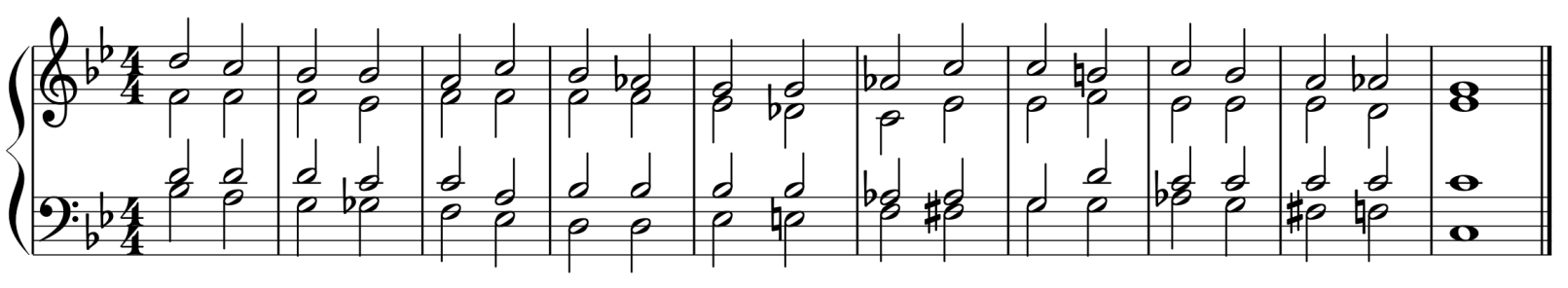 Аудиодиктант (аудиофайл)Гармонизовать мелодию: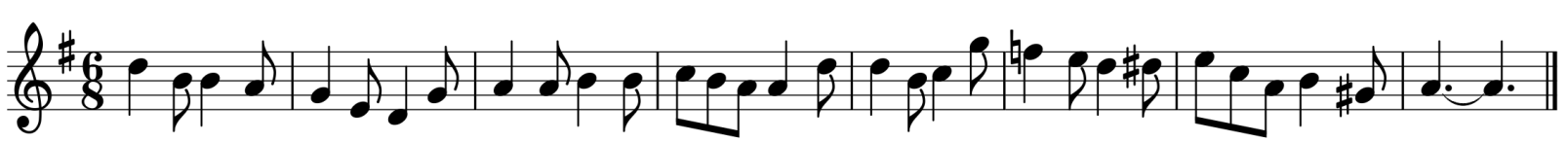 Учебные материалы: Абызова Е.Н. Гармония: Учебник.- М.: Музыка, 1996 с. 2952-297Дубовский И., Евсеев С.. Способин И., Соколов В. Учебник гармонии.- М.: Музыка, 1999 с. 239-242 Агажанов А. Курс сольфеджио выпуск 3. М., 1985Внеаудиторная работа студентов, домашнее задание (2 часа) 1. Спеть:  Островский А.,  Соловьев С., Шокин В. Сольфеджио одноголосие  М: Классика-XXI, 2008 № 395,396Качалина Н. Сольфеджио, вып. 1 М., 2005 № 164, 1652. Слуховой анализ модулирующих периодов по басу и цифровке  (аудиофайл)3. Упражнения на ф-но: Абызова Е.Н. Гармония: Учебник.- М.: Музыка, 1996 с. 296 упражнение на ф-но №14.Гармонизация мелодии: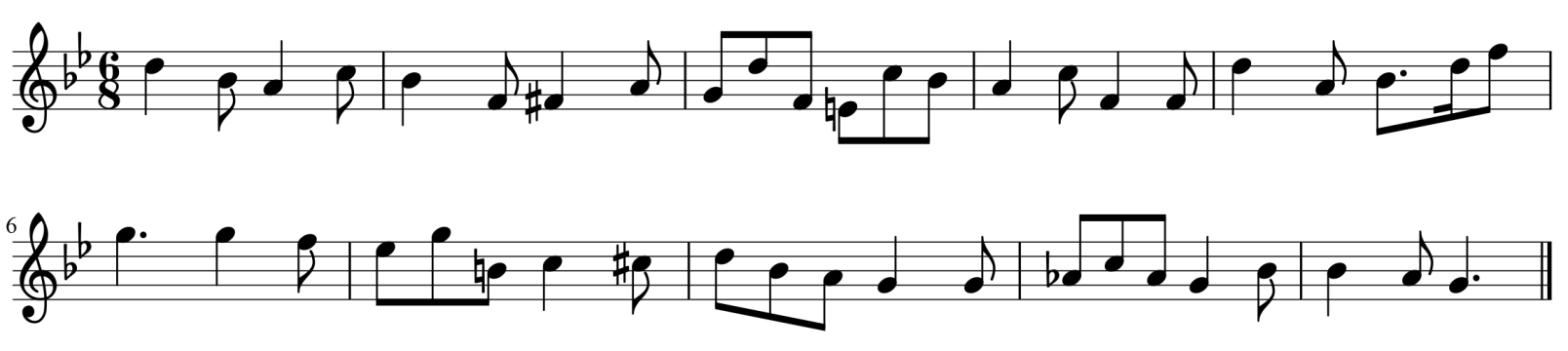 Подготовить  до 16.00 14.04.2020 Способ передачи: дистанционно, через социальную сеть «В контакте» или старосту группы на электронную почту shabalina. ludmila@gmail.com. учебная дисциплинаЭлективный курс  сольфеджио и гармониидля специальности53.02.03  Инструментальное исполнительство               Фортепиано Дата занятия: 07. 04. 2020 (Ф4)